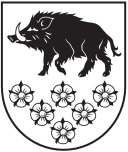 KANDAVAS NOVADA DOMEKANDAVAS NOVADA IZGLĪTĪBAS PĀRVALDEVĀNES PAMATSKOLA Reģ. Nr. 90009230143,„Prātnieki”, Vānes pagasts, Kandavas novads, LV –3131, Tālrunis 631 55148, Fakss 631 55148, e-pasts: vanepsk@tukums.parks.lv                                                          APSTIPRINĀTA                                                             ar Vānes pamatskolas direktora                                                             rīkojumu Nr.1-10 /67. no 27.04.2016.                                                                                 Titula ,,Prātnieks” iegūšanas kārtība                                                                      Izdota pamatojoties uz skolas nolikumuI.Vispārīgie noteikumi1.Šī titula iegūšanas kārtība nosaka skolēnu sasniegumu novērtēšanas kārtību, mērķus, uzdevumus, novērtēšanas kritērijus un balvu sadalījuma principus.2. Titula iegūšanas kārtību apstiprina skolas Pedagoģiskā padome.II. Mērķis3.Uzlabot skolēnu mācību sasniegumus ikdienas darbā, veicināt skolēnu personības pilnveidošanos un izaugsmi.III. Uzdevumi4. Veikt skolēnu mācību sasniegumu uzskaiti noteiktā laika periodā.5. Noteikt katra skolēna vidējo vērtējumu mācību gada noslēgumā un zemāko vērtējumu liecībā gadā.    6. Noteikt titula ieguvējus, balstoties uz skolēnu sasniegumiem mācību gada noslēgumā.IV. Vērtēšanas kārtība7. Vērtēšana notiek divās vecuma grupās:7.1.  1.-4.klašu grupā;7.2.  5.-9. klašu grupā.V.Apbalvošana    8. Tiek pasniegts ,, Zelta goda raksts” skolēniem, kuriem vērtējums liecībā ir no 9-10 ballēm.9. Tiek pasniegts ,,Sudraba goda raksts” skolēniem, kuriem vērtējums liecībā ir no 8-10 ballēm.10. Tiek pasniegts ,,Bronzas goda raksts” skolēniem, kuriem vērtējums liecībā ir no 7-10 ballēm.11.Tiek piešķirts tituls ,,Gada skolēns” skolēnam, kuram ir visaugstākais vidējais vērtējums un sasniegumi mācību olimpiādēs, interešu izglītības pulciņu  skatēs vai konkursos novadā un valstī.12. Tiek piešķirts tituls ,, Skolas lepnums” skolēniem, kuri ir piedalījušies un ieguvuši 1.-3. vietu mācību olimpiādēs, interešu izglītības pulciņu  skatēs un konkursos novadā un valstī.13. Tiek piešķirts tituls ,, Gada klase” klases kolektīvam ar augstāku vidējo atzīmi mācību gada noslēgumā.VI. Noslēguma jautājumi14. Titula ieguvēji ir Vānes pamatskolas skolēni.15.Titula izvērtēšanas komisija ir Vānes pamatskolas Pedagoģiskā padome.16. Kārtība stājas spēkā ar 27.04.2016.